Проект от 21.12.2023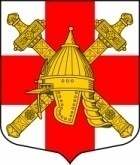 АДМИНИСТРАЦИЯ СИНЯВИНСКОГО ГОРОДСКОГО ПОСЕЛЕНИЯ  КИРОВСКОГО МУНИЦИПАЛЬНОГО РАЙОНА ЛЕНИНГРАДСКОЙ ОБЛАСТИП О С Т А Н О В Л Е Н И Еот  «___» января 2024 года  № ___  О внесении изменений в постановление администрации Синявинского городского поселения Кировского муниципального района Ленинградской области от 15.11.2023 № 618 «Об утверждении административного регламента по предоставлению администрацией Синявинского городского поселения Кировского муниципального района Ленинградской области муниципальной услуги «Выдача разрешения на строительство, внесение изменений в разрешение на строительство, в том числе в связи с необходимостью продления срока действия разрешения на строительство»Руководствуясь Федеральным законом от 06.10.2003 № 131-ФЗ «Об общих принципах организации местного самоуправления в Российской Федерации», Федеральным законом РФ от 27.07.2010 № 210-ФЗ «Об организации предоставления государственных и муниципальных услуг», постановляю:1. Внести в постановление администрации Синявинского городского поселения Кировского муниципального района Ленинградской области от 15.11.2023 № 618 «Об утверждении административного регламента по предоставлению администрацией Синявинского городского поселения Кировского муниципального района Ленинградской области муниципальной услуги «Выдача разрешения на строительство, внесение изменений в разрешение на строительство, в том числе в связи с необходимостью продления срока действия разрешения на строительство» следующие изменения.1.1. Абзац второй пункта 1.2. приложения к постановлению изложить в новой следующей редакции:«-    юридические лица (за исключением государственных органов и их территориальных органов, органов государственных внебюджетных фондов и их территориальных органов, органов местного самоуправления)»;1.2. Пункт 2.2.1. приложения к постановлению изложить в новой следующей редакции:«2.2.1. В целях предоставления муниципальной услуги установление личности заявителя может осуществляться в ходе личного приема посредством предъявления паспорта гражданина Российской Федерации либо иного документа, удостоверяющего личность, в соответствии с законодательством Российской Федерации или посредством идентификации и аутентификации в Администрации МО, ГБУ ЛО "МФЦ" с использованием информационных технологий, указанных в частях 10 и 11 статьи 7 Федерального закона от 27.07.2010 № 210-ФЗ «Об организации предоставления государственных и муниципальных услуг» (при наличии технической возможности)»;1.3. Пункт 5.3. приложения к постановлению изложить в новой следующей редакции:«5.3. Жалоба подается в письменной форме на бумажном носителе, в электронной форме в Администрацию МО, предоставляющую муниципальную услугу, ГБУ ЛО "МФЦ" либо в Комитет экономического развития и инвестиционной деятельности Ленинградской области, являющийся учредителем ГБУ ЛО "МФЦ" (далее - учредитель ГБУ ЛО "МФЦ"). Жалобы на решения и действия (бездействие) руководителя органа, предоставляющего муниципальную услугу, подаются в вышестоящий орган (при его наличии) либо в случае его отсутствия рассматриваются непосредственно руководителем органа, предоставляющего муниципальную услугу. Жалобы на решения и действия (бездействие) работника ГБУ ЛО "МФЦ" подаются руководителю многофункционального центра. Жалобы на решения и действия (бездействие) ГБУ ЛО "МФЦ" подаются учредителю ГБУ ЛО "МФЦ".Жалоба на решения и (или) действия (бездействие) органа, предоставляющего муниципальную услугу, должностных лиц органа, предоставляющего муниципальную услугу, либо муниципальных служащих при осуществлении в отношении юридических лиц и индивидуальных предпринимателей, являющихся субъектами градостроительных отношений, процедур, включенных в исчерпывающие перечни процедур в сферах строительства, утвержденные Правительством Российской Федерации в соответствии с частью 2 статьи 6 Градостроительного кодекса Российской Федерации, может быть подана такими лицами в порядке, установленном статьей 11.2 Федерального закона № 210-ФЗ, либо в порядке, установленном антимонопольным законодательством Российской Федерации, в антимонопольный орган.Жалоба на решения и действия (бездействие) Администрации МО, предоставляющей муниципальную услугу, должностного лица Администрации МО предоставляющей муниципальную услугу, муниципального служащего, Главу Администрации МО, предоставляющей муниципальную услугу, может быть направлена по почте, через многофункциональный центр, с использованием информационно-телекоммуникационной сети "Интернет", официального сайта Администрации МО, предоставляющей муниципальную услугу, ЕПГУ либо ПГУ ЛО, а также может быть принята при личном приеме заявителя. Жалоба на решения и действия (бездействие) многофункционального центра, работника многофункционального центра может быть направлена по почте, с использованием информационно-телекоммуникационной сети "Интернет", официального сайта многофункционального центра, ЕПГУ либо ПГУ ЛО, а также может быть принята при личном приеме заявителя»;1.4. В Приложении 1 «ЗАЯВЛЕНИЕ о выдаче разрешения на строительство» приложения к постановлению слова «Настоящим подтверждаю согласие на обработку моих персональных данных, предусмотренную частью 3 статьи 3 Федерального закона от 27 июля 2006 г. № 152-ФЗ "О персональных данных", в  целях предоставления Администрацией МО ____ муниципальной услуги по выдаче разрешения на строительство в соответствии с Федеральным законом от 27 июля 2010 г. № 210-ФЗ "Об организации предоставления государственных и муниципальных услуг" и обеспечения предоставления такой услуги.Мне известно, что  в случае отзыва согласия на обработку персональных данных  Администрация МО ___ вправе продолжить обработку персональных данных без  моего согласия в соответствии с частью 2 статьи 9, пунктом 4 части 1 статьи 6 Федерального закона от 27 июля 2006 г. № 152-ФЗ "О персональных данных".» исключить. 1.5. Приложение 2 «ЗАЯВЛЕНИЕ о внесении изменений в разрешение на строительство в связи с внесением изменений в проектную документацию» приложения к постановлению слова «Настоящим подтверждаю согласие на обработку моих персональных данных, предусмотренную частью 3 статьи 3 Федерального закона от 27 июля 2006 г. № 152-ФЗ "О персональных данных", в  целях предоставления Администрацией МО ____ муниципальной услуги по выдаче разрешения на строительство в соответствии с Федеральным законом от 27 июля 2010 г. № 210-ФЗ "Об организации предоставления государственных и муниципальных услуг" и обеспечения предоставления такой услуги.Мне известно, что  в случае отзыва согласия на обработку персональных данных  Администрация МО ___ вправе продолжить обработку персональных данных без  моего согласия в соответствии с частью 2 статьи 9, пунктом 4 части 1 статьи 6 Федерального закона от 27 июля 2006 г. № 152-ФЗ "О персональных данных".» исключить.  1.6. Приложение 3 «ЗАЯВЛЕНИЕ о внесении изменений в разрешение на строительство в связи с необходимостью продления срока его действия» приложения к постановлению слова «Настоящим подтверждаю согласие на обработку моих персональных данных, предусмотренную частью 3 статьи 3 Федерального закона от 27 июля 2006 г. № 152-ФЗ "О персональных данных", в  целях предоставления Администрацией МО ____ муниципальной услуги по выдаче разрешения на строительство в соответствии с Федеральным законом от 27 июля 2010 г. № 210-ФЗ "Об организации предоставления государственных и муниципальных услуг" и обеспечения предоставления такой услуги.Мне известно, что  в случае отзыва согласия на обработку персональных данных  Администрация МО ___ вправе продолжить обработку персональных данных без  моего согласия в соответствии с частью 2 статьи 9, пунктом 4 части 1 статьи 6 Федерального закона от 27 июля 2006 г. № 152-ФЗ "О персональных данных".» исключить. 1.7. Приложение 4 «УВЕДОМЛЕНИЕ о переходе прав на земельный участок, права пользования недрами, об образовании земельного участка  в целях внесения изменений в разрешение на строительство» приложения к постановлению слова «Настоящим подтверждаю согласие на обработку моих персональных данных, предусмотренную частью 3 статьи 3 Федерального закона от 27 июля 2006 г. № 152-ФЗ "О персональных данных", в  целях предоставления Администрацией МО муниципальной услуги по выдаче разрешения на строительство в соответствии с Федеральным законом от 27 июля 2010 г. № 210-ФЗ "Об организации предоставления государственных и муниципальных услуг" и обеспечения предоставления такой услуги.Мне известно, что  в случае отзыва согласия на обработку персональных данных  Администрация МО вправе продолжить обработку персональных данных без  моего согласия в соответствии с частью 2 статьи 9, пунктом 4 части 1 статьи 6 Федерального закона от 27 июля 2006 г. № 152-ФЗ "О персональных данных".» исключить. 2. Настоящее  постановление подлежит опубликованию в газете «Наше Синявино» и обнародованию на сайте Синявинского городского поселения в сети Интернет www.lo-sinyavino.ru.3. Настоящие постановление вступает в силу со дня его официального опубликования.4. Контроль за исполнением настоящего постановления оставляю за собой.Глава администрации					               Е.В. ХоменокРазослано: в дело, заместитель главы администрации Синявинского городского поселения, Кировская городская прокуратура Ленинградской области, газета «Наше Синявино», сайт https://www.lo-sinyavino.ru/